BeitrittserklärungName					 Vorname                                           GeburtsdatumPostleitzahl        Wohnort                                 Straße                                                    Haus-Nr.Telefon                                                        E-MailBeitrag in Euro/Jahr:(Mindestbeitrag  1,00 Euro/Monat)Der Verein ist als gemeinnützig anerkannt. Beiträge und Spenden sind steuerlich abzugsfähig. Die Bankverbindung des Vereins lautet.Sparkasse Fürstenfeldbruck - IBAN: DE61 7005 3070 0001 5051 55 Einzugsermächtigung Zahlungsempfänger: ID-Nr.  DE77ZZ00000759839       Mandatsreferenz-Nr.                                      Ich bevollmächtige die Sparkasse Fürstenfeldbruck, den Beitrag bis auf Widerruf mittels Lastschrift von meinem Konto jährlich zum 01.10. abzubuchen.Hinweis: Ich kann innerhalb von acht Wochen, beginnend mit dem Belastungsdatum, die Erstattung des Beitrages verlangen.IBAN:	 				                      bei der Bank/SparkasseDatum                                                Unterschrift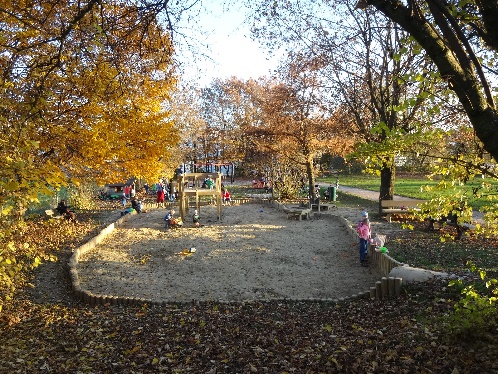 Kinderspielplatz Ringstraße e.V.Asternweg 4, 82140 Olching/Neu-Esting